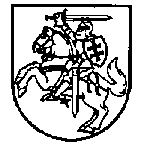 LIETUVOS RESPUBLIKOS FINANSŲ MINISTRASĮSAKYMASDĖL FINANSŲ MINISTRO 2008 M. BIRŽELIO 11 D. ĮSAKYMO NR. 1K-213 „DĖL VIEŠOJO SEKTORIAUS APSKAITOS IR FINANSINĖS ATSKAITOMYBĖS 23-IOJO STANDARTO PATVIRTINIMO“ PAKEITIMO2014 m. gruodžio 17 d. Nr. 1K-464Vilnius1. P a k e i č i u 23-iojo viešojo sektoriaus apskaitos ir finansinės atskaitomybės standarto „Tarpinių finansinių ataskaitų rinkinys“, patvirtinto Lietuvos Respublikos finansų ministro 2008 m. birželio 11 d. įsakymu Nr. 1K-213 „Dėl viešojo sektoriaus apskaitos ir finansinės atskaitomybės 23-iojo standarto patvirtinimo“, 20 punktą ir jį išdėstau taip:„20. Viešojo sektoriaus subjektai savo tarpines finansines ataskaitas teikia už viešojo sektoriaus subjektų grupės konsoliduotųjų finansinių ataskaitų rinkinio parengimą atsakingam viešojo sektoriaus subjektui ne vėliau kaip per 50 kalendorinių dienų pasibaigus tarpiniam ataskaitiniam laikotarpiui.“2. N u s t a t a u, kad tarpinių finansinių ataskaitų  rinkinys, rengiamas pagal 23-iąjį viešojo sektoriaus apskaitos ir finansinės atskaitomybės standartą „Tarpinių finansinių ataskaitų rinkinys“, gali būti neteikiamas už 2015 metų pirmąjį ketvirtį.Finansų ministras									Rimantas Šadžius